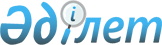 О ходе исполнения и дополнительных мерах по реализации Указа Президента Республики Казахстан от 31 июля 2000 года N 427 "О мерах по улучшению работы государственного аппарата, борьбе с бюрократизмом и сокращению документооборота"Распоряжение Премьер-Министра Республики Казахстан от 7 февраля 2001 года N 11-р

      В целях дальнейшей реализации Указа Президента Республики Казахстан от 31 июля 2000 года N 427 U000427_ "О мерах по улучшению работы государственного аппарата, борьбе с бюрократизмом и сокращению документооборота": 

      1. Руководителям центральных и местных исполнительных органов: 

      1) усилить контроль за исполнением поручений, предусмотренных Указом Президента Республики Казахстан от 31 июля 2000 года N 427; 

      2) в случае выявления фактов неисполнения или ненадлежащего исполнения указанных поручений в установленном законодательством порядке принять меры по привлечению виновных к ответственности и представить соответствующую информацию в Канцелярию Премьер-Министра Республики Казахстан. 

      2. В целях исчерпывающего исполнения подпункта 1) пункта 1 Указа Президента Республики Казахстан от 31 июля 2000 года N 427 создать Рабочую группу по вопросам дальнейшего проведения административной реформы (далее - Рабочая группа) в составе согласно приложению. 

      3. Рабочей группе до 1 мая 2001 года на основе функционального анализа представить предложения по примерным стандартам построения структур центральных и местных исполнительных органов, повышению эффективности управления при минимальных затратах с приложением обоснований и расчетов. 

      4. Министрам и председателям агентств, акимам областей, городов Астаны и Алматы: 

      1) продолжить работу по реализации Указа Президента Республики Казахстан от 31 июля 2000 года N 427; 

      2) представлять информацию о проделанной работе в Канцелярию Премьер-Министра Республики Казахстан ежеквартально к 5 числу месяца следующего за отчетным кварталом. 

      5. 

      Сноска. Дополнено пунктом 5 - распоряжением Премьер-Министра РК от 7 августа 2001 г. N 61-p R010061_ ; исключен - распоряжением Премьер-Министра Республики Казахстан от 31 июля 2002 года № 115-р R020115_ . 



 

      Премьер-Министр 

 

                                               Приложение                                          к распоряжению Премьер-Министра                                         Республики Казахстан                                          от 7 февраля 2001 года N 11-р 



 

               Состав Рабочей группы по вопросам дальнейшего                  проведения административной реформыТлеубердин                    - Руководитель Канцелярии Премьер-МинистраАлтай Аблаевич                  Республики Казахстан - руководитель;Жамишев                       - первый вице-Министр финансов РеспубликиБолат Бидахметович              Казахстан;Андрющенко                    - вице-Министр экономики и торговлиАлександр Иванович              Республики Казахстан;Донаков                       - первый вице-Министр юстиции Республики Талгат Советбекович             Казахстан;Умербаев                      - вице-Министр труда и социальной защитыАдилхан Абдрахманович           населения Республики Казахстан;Оспанов                       - заместитель Председателя Агентства поКанат Толеуович                 стратегическому планированию Республики                                 Казахстан (по согласованию);Котенко                       - заведующая Экономическим отделомНаталья Леонидовна              Канцелярии Премьер-Министра Республики                                 Казахстан;Ушуров                        - главный эксперт Администрации Президента   Игорь Арлиевич                  Республики Казахстан (по согласованию);Ахмеджанов                    - директор департамента Агентства РеспубликиСаян Кылышевич                  Казахстан по делам государственной                                 службы (по согласованию).     (Специалисты: Мартина Н.А.,                   Польский В.Ф.)
					© 2012. РГП на ПХВ «Институт законодательства и правовой информации Республики Казахстан» Министерства юстиции Республики Казахстан
				